                                            Фотоотчёт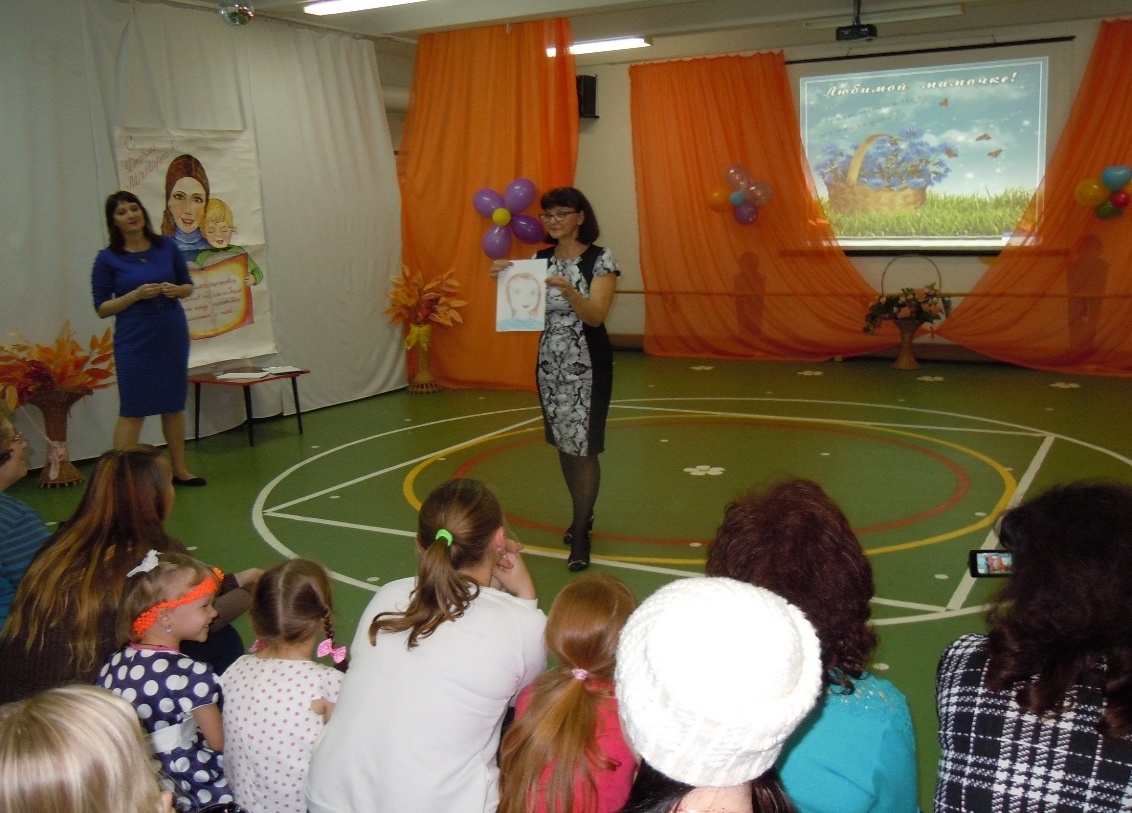 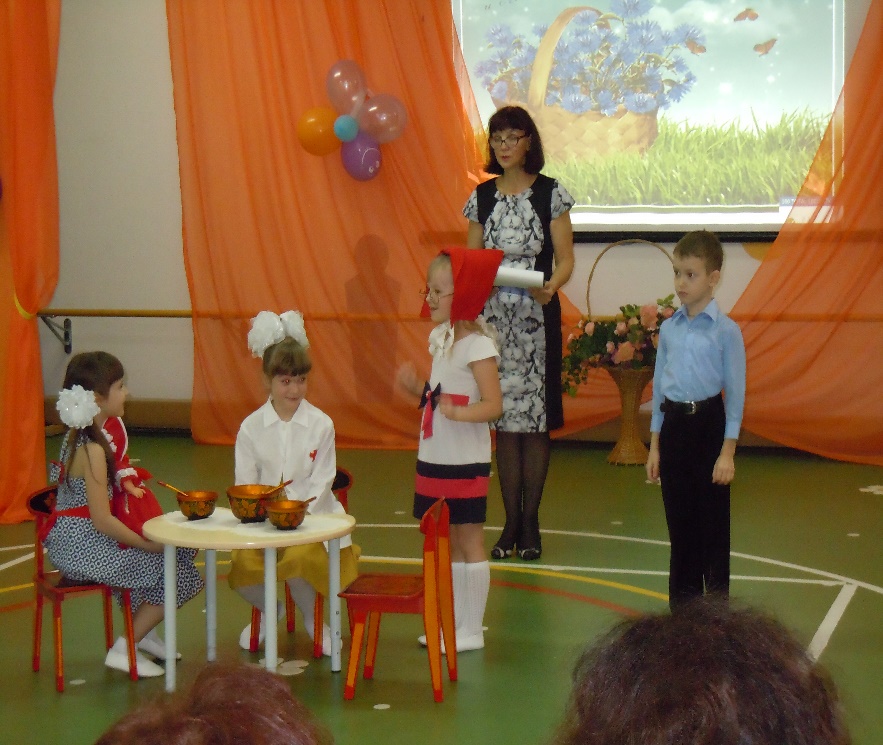 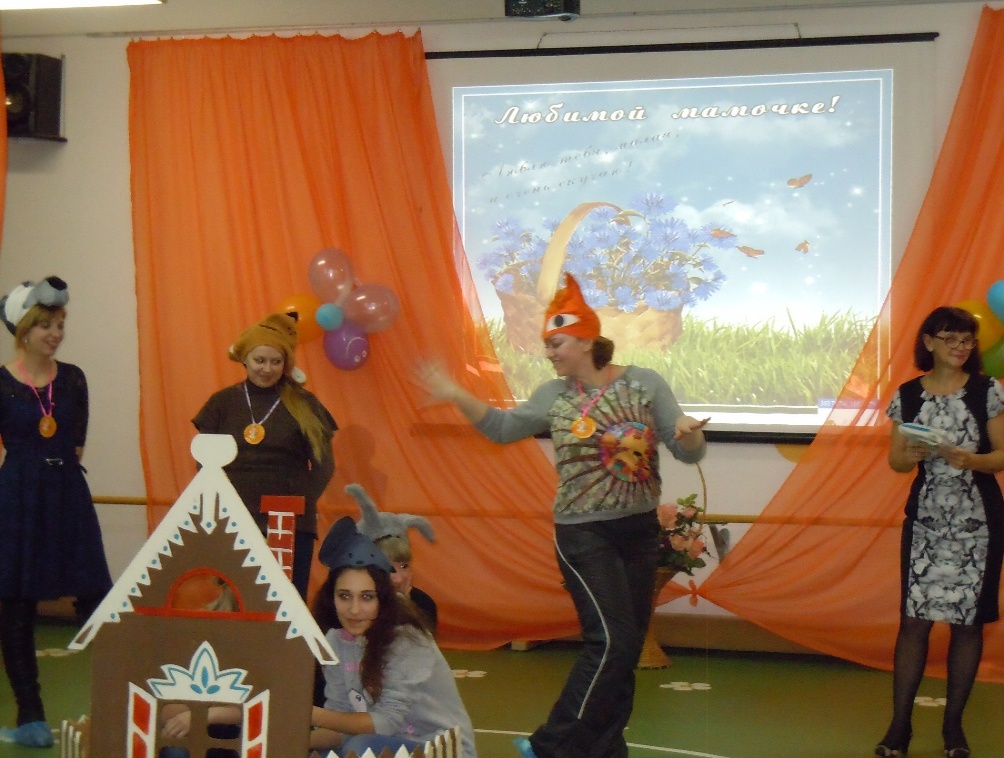 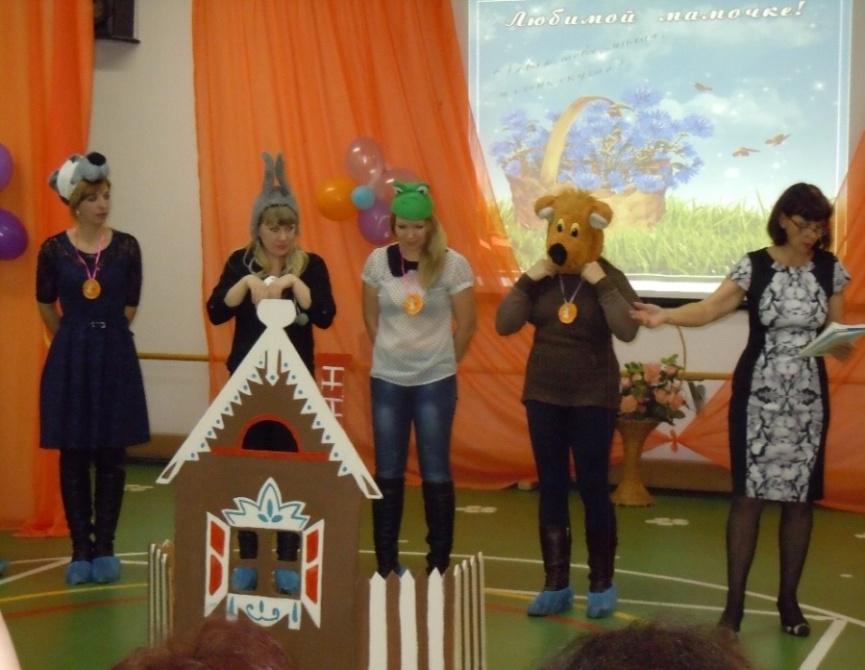 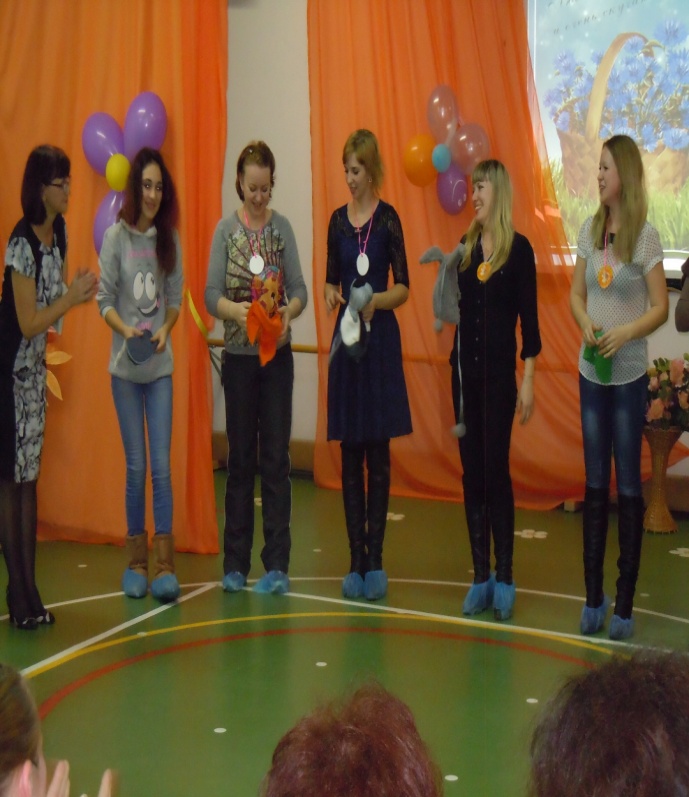                                           «День Матери»                      «Изучаем права по сказкам» -ООД       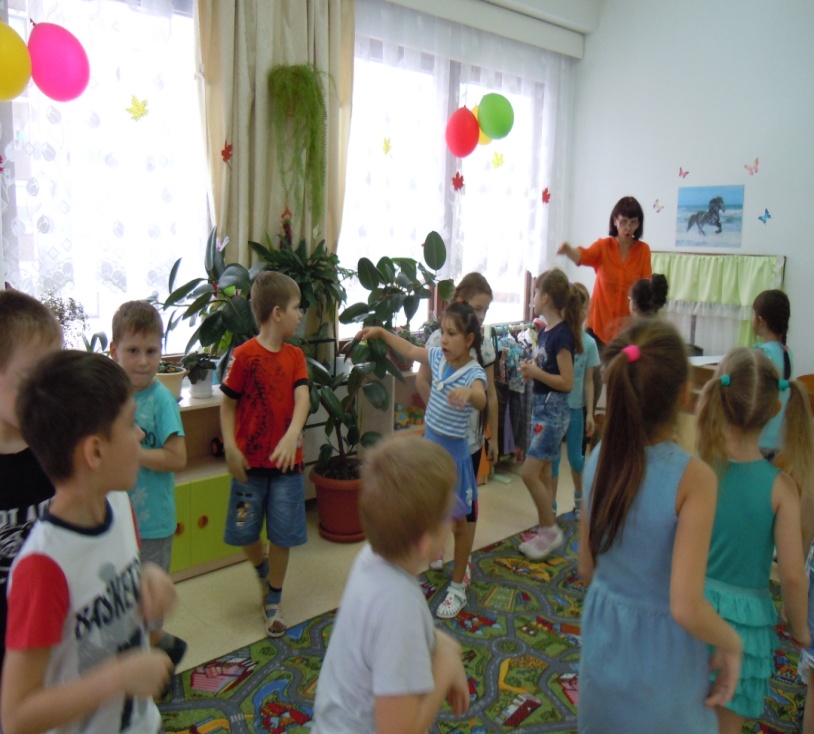 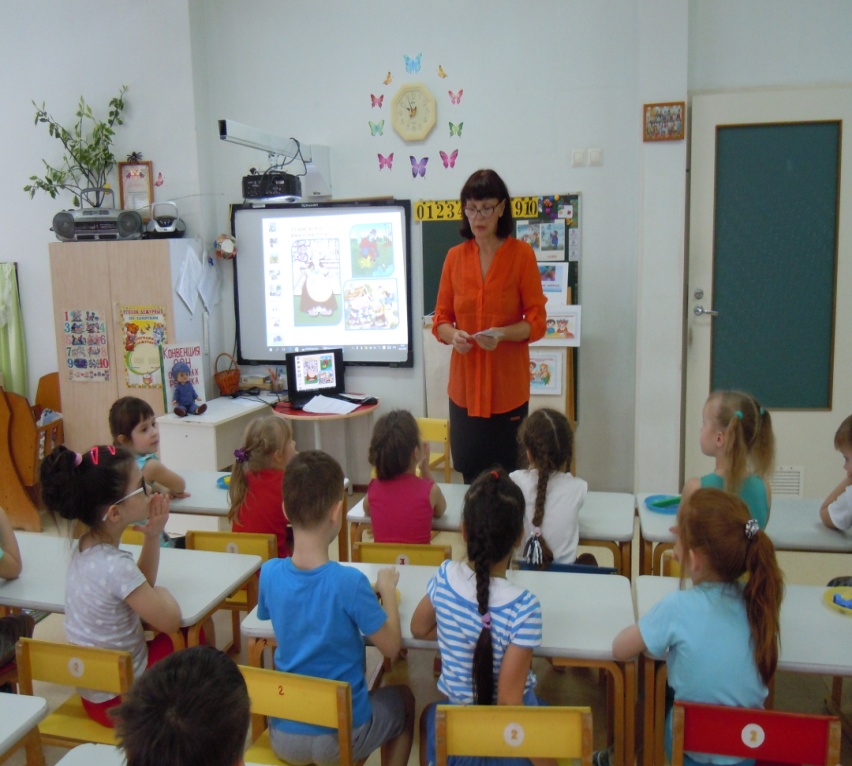 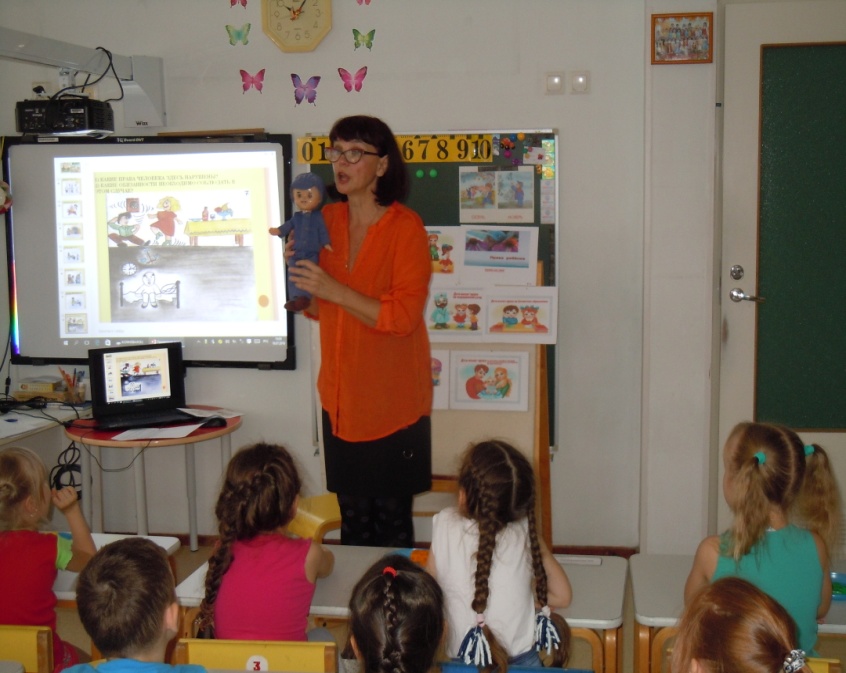 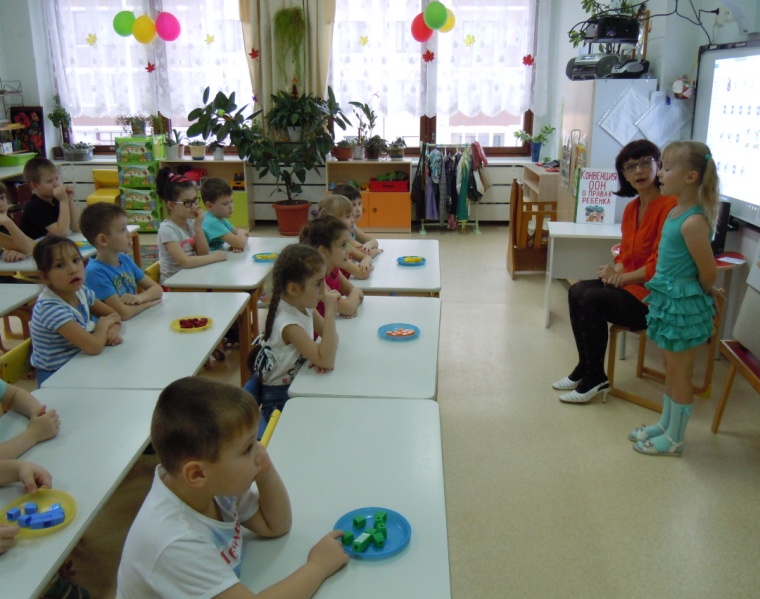 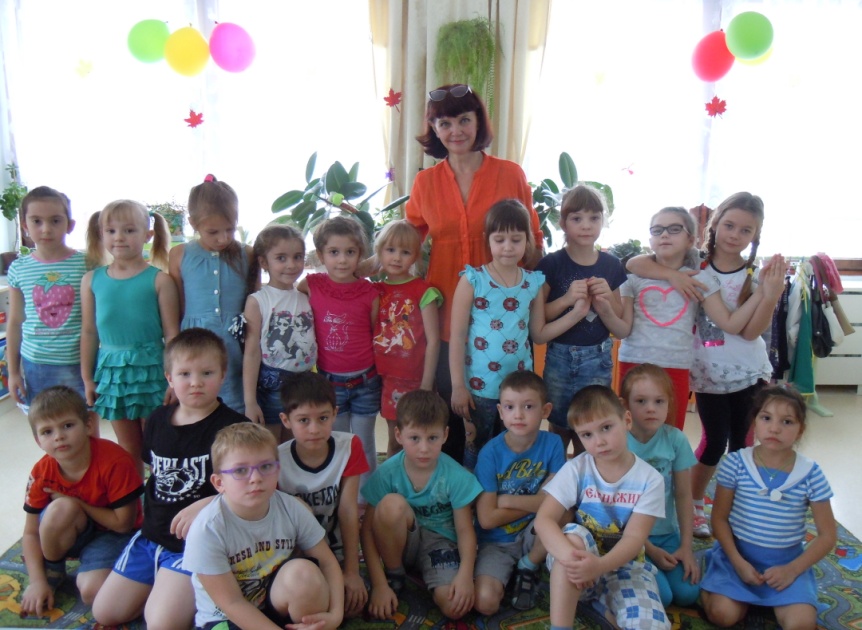 